   ANMELDUNG 5. KLASSE 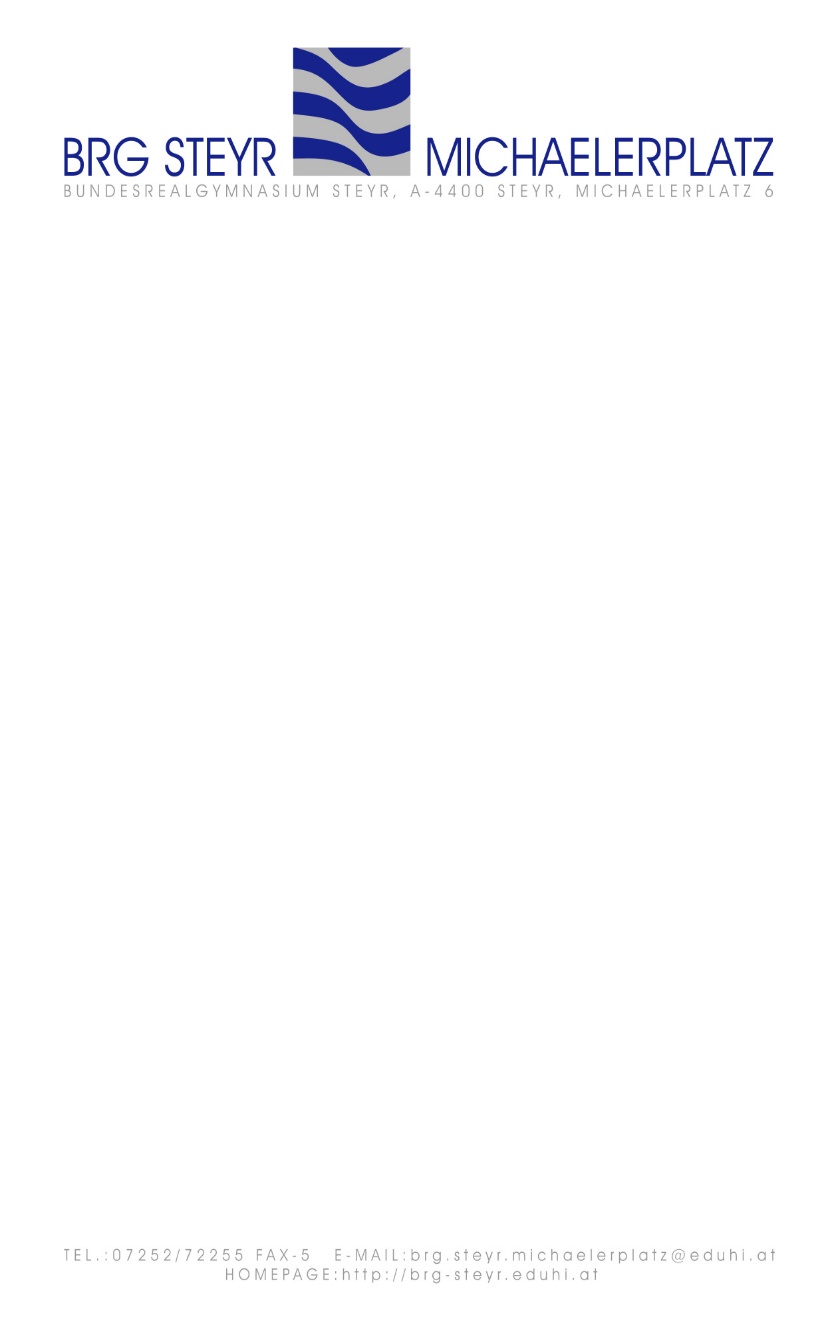 Schuljahr 2022/23Wahl der alternativen Pflichtgegenstände:Ich nehme zur Kenntnis, dass die Entscheidung bei den alternativen Pflichtgegenständen bindend ist.Familienname:Vornamen:Geschlecht:männl.:                   weibl.: Sozialversicherungsnummer:Geburtsdatum u. -ort:in:Religionsbekenntnis:Muttersprache:Staatsangehörigkeit:Namen des/der Erziehungsberechtigten:Adresse:Adresse:Telefonnummer d. Erziehungsberechtigten:E-Mail d. Erziehungsberechtigten:LateinFranzösischFranzösischSpanischSpanischSammelbestellung von Heften inkl. Schulkalender im Schuldesign erwünscht (Kosten ca. € 30,--)Sammelbestellung von Heften inkl. Schulkalender im Schuldesign erwünscht (Kosten ca. € 30,--)Sammelbestellung von Heften inkl. Schulkalender im Schuldesign erwünscht (Kosten ca. € 30,--)Sammelbestellung von Heften inkl. Schulkalender im Schuldesign erwünscht (Kosten ca. € 30,--)Sammelbestellung von Heften inkl. Schulkalender im Schuldesign erwünscht (Kosten ca. € 30,--)Sammelbestellung von Heften inkl. Schulkalender im Schuldesign erwünscht (Kosten ca. € 30,--)	Ja	Ja	Ja	Nein	NeinBesuch einer Vorschule bzw. Klassenwiederholung:      Ja      Ja       NeinGeschwister im BRG:      Ja      Ja     Nein         Wenn ja, Klasse:         Wenn ja, Klasse:Name:Name:Steyr, amUnterschrift d. ErziehungsberechtigtenMitzubringen sind:Jahreszeugnisse 1.-3. Klasse NMS bzw. GymnasiumSemesterzeugnis 4. KlasseGeburtsurkunde